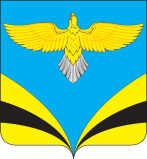 АДМИНИСТРАЦИЯСЕЛЬСКОГО ПОСЕЛЕНИЯ ОЛЬГИНОМУНИЦИПАЛЬНОГО РАЙОНА  БЕЗЕНЧУКСКИЙ  САМАРСКОЙ ОБЛАСТИПОСТАНОВЛЕНИЕул. Мира, 3, с. Ольгино, Безенчукский район, Самарской области, 446224тел.38-5-16, факс 38-6-33, е-mail: adm-olgino@mail.ru 16.11.2020 г.                                                                                                                    № 41/1О проведении публичных слушаний по проекту бюджета сельского поселения Ольгино на 2021 год и плановый период 2022-2023 годы.         В соответствии  с Федеральным законом  от 06.10.2003 г № 131-ФЗ «Об общих принципах организации местного самоуправления в РФ»,  Уставом  сельского поселения Ольгино,  на основании Порядка организации и проведения публичных слушаний в сельском поселении Ольгино муниципального района Безенчукский	 Самарской	 области, утвержденного Решением Собрания представителей  сельского поселения Ольгино муниципального  района Безенчукский Самарской области от 19.02.2010г. № 125 и Решения Собрания представителей  сельского поселения Ольгино муниципального  района Безенчукский Самарской области 49/24 от 17.01.2012 года «О внесении изменений в  «Порядок организации и проведения публичных слушаний в сельском поселении Ольгино муниципального района Безенчукский	 Самарской	 области, утвержденного Решением Собрания представителей  сельского поселения Ольгино муниципального  района Безенчукский Самарской области от 19.02.2010г. №125»»                                                              ПОСТАНОВЛЯЮ:1.Провести на территории сельского поселения Ольгино  муниципального района Безенчукский Самарской области с 26.11.2020 г. по 06.12.2020 года публичные слушания по проекту бюджета сельского поселения Ольгино на 2021 год и плановый период 2022-2023г.г. 2. Вынести проект  бюджета сельского поселения Ольгино на 2021 год и плановый период 2022-2023г.г. на публичные слушания.3. Органом, уполномоченным на организацию и проведение публичных слушаний в соответствии с настоящим постановлением, является Администрация сельского поселения Ольгино муниципального района Безенчукский Самарской области.4.Место проведения публичных слушаний (место ведения протокола публичных слушаний) – 446224, Самарская область, Безенчукский район,  с. Ольгино, ул. Мира, д.35. Назначить лицом, ответственным за ведение протокола публичных слушаний и протокола мероприятия по информированию жителей поселения по вопросу публичных слушаний, специалиста 1 категории администрации сельского поселения Ольгино Чуцкову Н.В.6. Мероприятие по информированию жителей поселения по вопросу публичных слушаний состоится  30 ноября 2020 года в 18:00 по адресу: 446224, Самарская область, Безенчукский район, с. Ольгино, ул. Мира, д.3.7. Принятие замечаний и предложений по вопросам публичных слушаний, поступивших от жителей поселения и иных заинтересованных лиц, осуществляется по адресу, указанному в пункте 4 настоящего постановления, в рабочие дни с 10 часов до 19 часов, в субботу с 12 до 17 часов. Письменные замечания и предложения подлежат приобщению к протоколу публичных слушаний.8.Прием замечаний и предложений по вопросу публичных слушаний оканчивается   04 декабря 2020 года.  9.Опубликовать настоящее постановление   в  газете «Вестник сельского поселения Ольгино»Глава сельского поселенияОльгино                                                                                               О.В. ПетрушкинН.В. Чуцкова38633